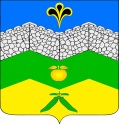 администрация адагумского сельского поселения крымского района                              ПОСТАНОВЛЕНИЕот 25.01.2022 г.	             № 13                                                               хутор  АдагумОб утверждении перечня объектов муниципального имущества, находящегося в собственности Адагумского сельского поселения Крымского района, в отношении которого планируется заключение концессионных соглашений на 2022 годВ соответствии с федеральным законом от 21 июля 2005 года  № 115-ФЗ «О концессионных соглашениях», решением Совета Адагумского сельского поселения Крымского района от 26 февраля 2020 года № 29 «Об утверждении Положения о порядке управления и распоряжения объектами муниципальной собственности Адагумского сельского поселения Крымского района, постановлением администрации Адагумского сельского поселения Крымский район от 29 июня 2020 года № 112 «Об порядка формирования и утверждения перечня объектов Адагумского сельского поселения Крымского района, в отношении которых планируется заключение концессионных соглашений»,  руководствуясь  Уставом  Адагумского  сельского поселения, п о с т а н о в л я ю:1. Утвердить перечень объектов муниципального имущества, находящегося в собственности Адагумского сельского поселения Крымский район, в отношении которого планируется заключение концессионных соглашений на 2022 год (приложение).2. Главному специалисту Сех А.В. до 01 февраля 2022 года разместить Перечень на официальном сайте Российской Федерации в информационно-телекоммуникационной сети «Интернет» для размещения информации о проведении торгов, определенном Правительством Российской Федерации, (www.torgi.gov.ru).3. Главному специалисту администрации Адагумского сельского поселения Крымского района Е.Г. Медведевой настоящее постановление обнародовать путём размещения на официальном сайте администрации Адагумского сельского поселения Крымского района в информационно-телекоммуникационной сети Интернет.4. Контроль за выполнением настоящего постановления оставляю за собой.5. Постановление вступает в силу со дня подписания.Глава Адагумского сельского поселения     Крымского района                                                                         А.В. ГрицютаПриложениек постановлению администрацииАдагумскогого  сельского поселения Крымского районаот 25.01.2022  № 13ПЕРЕЧЕНЬобъектов муниципального имущества, находящегося в собственности Адагумского сельского поселения Крымского района, в отношении которых планируется заключение концессионных соглашений на2022 годГлава Адагумского сельского поселения     Крымского района                                                                         А.В. Грицюта№ п/пНаименование объектаАдресТехнико-экономические параметрыВид работ в рамках соглашения1Артезианская скважина х.Кубанская КолонкаКраснодарский край, Крымский район, х. Кубанская Колонка, ул.Жукова, дом № 1аКадастровый номер 23:15:0202001:333, Глубина,  200 мЭксплуатация объекта водоснабжения2Земельный участок,3000 кв.мКраснодарский край, Крымский район, х. Кубанская Колонка, ул.Жукова, д.1-аКадастровый номер 23:15:0203000:769Площадь – 3000 кв.мЭксплуатация 3Артезианская скважина х.НепильКраснодарский край, Крымский район, х.Непиль, ул.Кубанская,12-бКадастровый номер23:15:0207001:354Глубина, 150 м Эксплуатация объекта водоснабжения4Артезианская скважина № 4Краснодарский край, Крымский район, х.Адагум, ул.Комсомольская, дом №78Кадастровый номер23:15:0201008:12 Глубина, 150 м  Эксплуатация объекта водоснабжения5Земельный участокКраснодарский край, Крымский район, х.Адагум, ул.Комсомольская,  №78Кадастровый номер 23:15:0203000:849Площадь, 1982 кв.мЭксплуатация 6Артезианская скважина № 2Краснодарский край, Крымский район, х.Адагум, ул.Комсомольская,  дом № 27-аКадастровый номер 23:15:0207001:317Глубина, 150Эксплуатация объекта водоснабжения7Артезианская скважина, х.НепильКраснодарский край, Крымский район, х.Непиль, ул.Садовая, дом № 20аКадастровый номер 23:15:0207001:317 Глубина, 150 м Эксплуатация объекта водоснабжения8Земельный участокКраснодарский край, Крымский район, х.Непиль, ул.Садовая, дом № 20-аКадастровый номер 23:15:0212000:448Площадь, 2000 кв.мЭксплуатация 9Артезианская скважина (водозаборный узел х.Адагум)Краснодарский край,Крымский район, х.Адагум, ул.Советская,143Кадастровый номер23:15:0201032:118Глубина. 280 м Эксплуатация объекта водоснабжения10Земельный участокКраснодарский край,Крымский район, х.Адагум, ул.Советская,143Кадастровый номер23:15:0201032:121 площадь 2500 кв. м Эксплуатация 11Артезианская скважина № 3 Краснодарский край, Крымский район, х.Адагум,ул.Мира,107ГКадастровый номер 23:15:0201019:123, глубина, 300м Эксплуатация объекта водоснабжения12Земельный участок Краснодарский край, Крымский район, х.Адагум,ул.Мира,107ГКадастровый номер23:15:0201018:77Площадь 900 кв.м Эксплуатация 13Водопровод х.Адагум Краснодарский край, Крымский район, х. Адагум, ул.ПушкинаКадастровый номер 23:15:0201027:364Протяженность: 1920 метровЭксплуатация объекта водоснабжения14Водопровод х.Адагум  Краснодарский край, Крымский район, х. Адагум, ул. КомсомольскаяКадастровый номер 23:15:0000000:1975Протяженность:4007 метровЭксплуатация объекта водоснабжения15Водопровод х.Адагум  Краснодарский край, Крымский район, х. Адагум, ул. ЗемледельцевКадастровый номер 23:15:0000000:1977Протяженность:1050 метров Эксплуатация объекта водоснабжения16Водопровод х.Адагум   Краснодарский край, Крымский район, х. Адагум, ул. СевернаяКадастровый номер 23:15:0201019:511Протяженность:1098 метровЭксплуатация объекта водоснабжения17Водопровод х.Адагум   Краснодарский край, Крымский район, х. Адагум, ул. МираКадастровый номер 23:15:0201005:350Протяженность:4246 метровЭксплуатация объекта водоснабжения18Водопровод х.Адагум   Краснодарский край, Крымский район, х. Адагум, ул. ГорькогоКадастровый номер 23:15:0000000:1949Протяженность:4149 метровЭксплуатация объекта водоснабжения19Водопровод х.Адагум х. Адагум, ул.СоветскаяКадастровый номер 23:15:0000000:1974Протяженность: 7276 метровЭксплуатация объекта водоснабжения20Водопровод х.Адагум х.Адагум, ул.Гагарина, ул.Красных ПартизанКадастровый номер 23:15:0000000:1972Протяженность:1512 метровЭксплуатация объекта водоснабжения21Водопровод х.Адагум х.Адагум ул.ЛенинаКадастровый номер 23:15:0201016:336Протяженность:2153 метровЭксплуатация объекта водоснабжения